Poznámky dejepis 5.CVojny v modernej dobre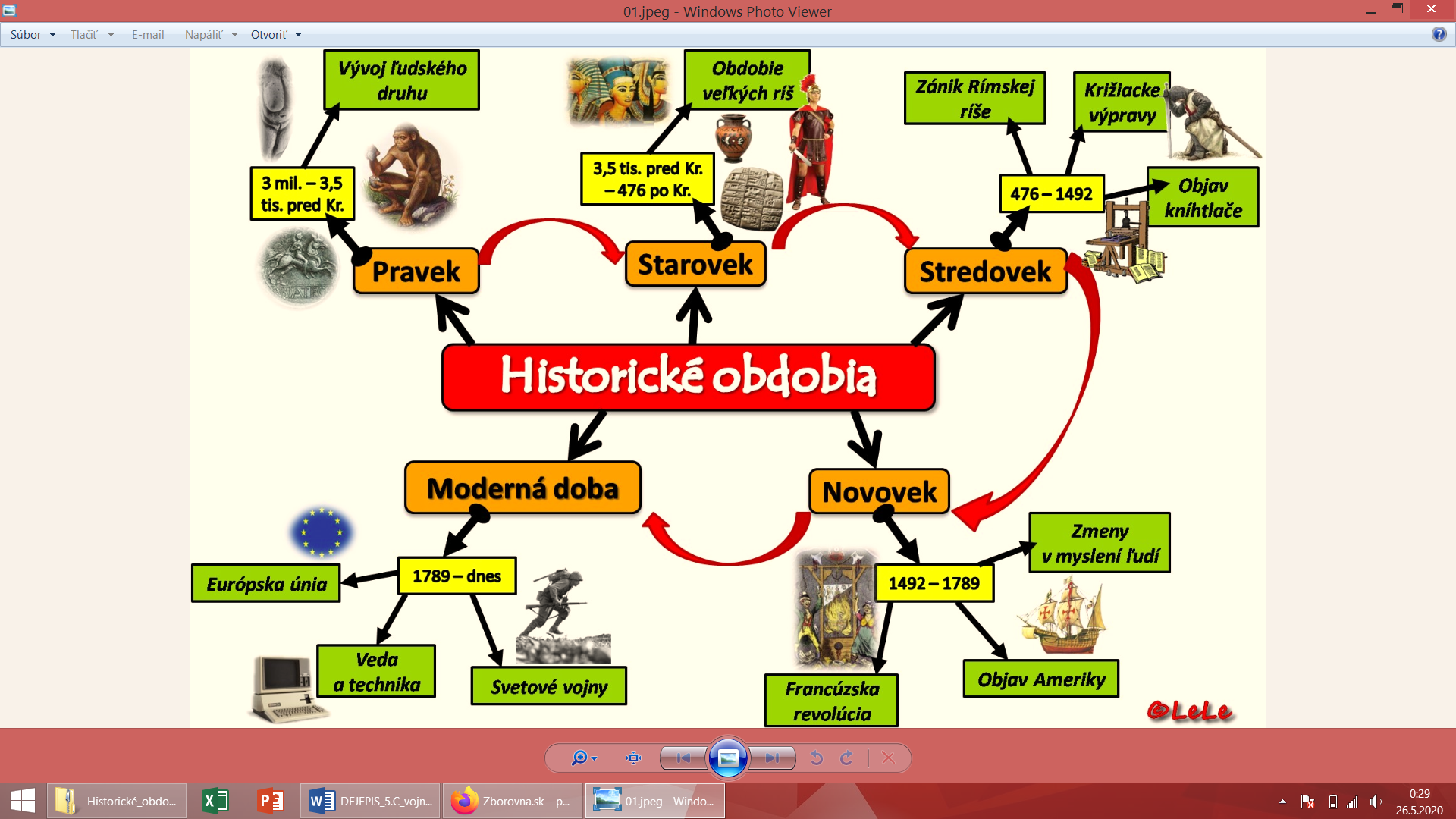 Vojny v modernej dobenetrvali dlho, ale boli oveľa krutejšie, začali sa používať samopaly, guľomety, tanky, lietadlá1. a 2. svetová vojna bola v 20. storočízdokonalili sa totiž zbrane, takže na bojiskách umieralo veľké množstvo ľudí tábory smrtiv druhej svet. Vojne (1939 - 1945) sa použila doposiaľ najstrašnejšia zbraň - atómová bombaVojny v 20. storočíSvetová vojna (1914 - 1918)Zbrane: pušky, tanky, chemické zbrane, deláSvetová vojna (1939 - 1945)Zbrane: tanky, samopaly, kanóny, jadrové zbrane, bombardovanieKoncentračné táboryPrečo sa nazývajú svetové?Odohrávali sa skutočne po celom svete. Obe boli v 20. storočí, to znamená, že mnohí ľudia, ktorí prežili na bojiskách prvej svetovej vojny, sa často museli zúčastniť aj druhej svetovej vojny. V mnohých slovenských rodinách ešte môžeme nájsť pamätníkov druhej svetovej vojny. Ich spomienky sú väčšinou veľmi smutné. V týchto vojnách však netrpeli len vojaci, ale aj úplne bezbranné civilné obyvateľstvo.V druhej svetovej vojne sa použila doteraz najstrašnejšia zbraň sveta - atómová bomba. Odvtedy sa obávame, aby sa niečo také nestalo znovu. Atómové zbrane by mohli v krátkom čase zničiť celý život na Zemi, ba aj celú zemeguľu.TerorizmusV súčasnosti svet ohrozuje terorizmus. Akcie teroristov sú individuálne alebo skupinové.na vynútenie si svojich požiadaviek cieľom teroristov je civilné obyvateľstvo...Známe teroristické organizácie: Hamas, Islamský štát, Nová Ira, Al kaidaKaždý normálny človek si praje celosvetový mier. A pochopili to aj štáty a štátnici. Snažia sa k dohodám dospieť rokovaniami. Chcú sa vyhnúť vojnovým konfliktom. Napriek tomu, lokálne konflikty sa neustále odohrávajú v rôznych častiach sveta.            Vojny sa dajú rozdeliť na: svetové, občianske a lokálne.Po naučení sa učiva, odpovedajte písomne do zošita na otázky:Vymenuj vojny 20. storočia.Prečo sa tieto vojny nazývajú svetové?Aké zbrane boli použité v 1.sv vojne?Aké zbrane boli použité v 2.sv vojne?Čo je to terorizmus?Aké sú známe teroristické organizácie?Nájde článok o súčasnom vojenskom konflikte vo svete.